FREE HORIZON MONTESSORI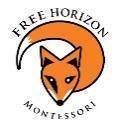 Virtual Facilities Committee Meeting - meet.google.com/hka-juhy-kogAgendaThursday – February 4, 2021 – 4:00 - 5:15 pmMembers: Agenda:FHM Mission: Through the Montessori philosophy, we inspire every child to learn and grow as a responsible global citizen in a collaborative, peaceful, and safe environment.     FHM Vision: We seek to transform our community by developing students who pursue their full potential, understand their global responsibilities, and respect others, self, and the environment.  FHM Motto: Inspiring lifelong learning!BoD RepresentativeJohn FrostCommittee Liaison to the BODBoD RepresentativeBekky RobbinsCommittee Liaison to the BOD  CSN RepresentativeRachel HernandezCSN PresidentBuilding Corp RepJeannie MabeyFHM Building Corp VP  FHM AdministrationKresta VuoloFHM Principal  FHM AdministrationCyndi VosburghFHM Director of Finance & Advancement; Committee Chair  FHM AdministrationMegan WellsFHM Director of Ops FHM AdministrationBrandon LeslieFHM Facilities Manager  FHM StaffChris CarusoKaren CloughLinda DeBruynHeather SmithFHM Math Special Education TeacherFHM Financial Secretary, MinutesFHM Middle School Humanities FHM Art Specialist FHM Community RepsCherish EdwardsParent member  FHM Community RepsRowena AdamsParent member  GuestsAdriana MorenoHCMAdele WillsonHCM Agenda TopicLeadObjective/OutcomeNOTES1Commence MeetingCommence MeetingCommence MeetingCommence MeetingaCall to OrderCyndi Time:  bFHM Mission & VisionVolunteer Read by: cRoll CallCyndi See Above2Consent AgendaConsent AgendaConsent AgendaConsent AgendaaAgenda ApprovalCyndiAs amendedbReview/Approve Prior Meeting Minutes Cyndi January  7, 2021 <– click here for embedded link3Old BusinessOld BusinessOld BusinessOld BusinessaFacility Master PlanCyndi / AllPresentation of Student Input PrototypesPresentation of Community Input PrototypesHCM Survey Link: https://forms.office.com/Pages/ResponsePage.aspx?id=V3geXccj_0q6R9b7NjxLmt11uItmp5BAsl5qLOXHsthUOEIzVkdWVFg2R09FOEY4UDRTOUQ5R1pKNi4ubInterior Student Storage - CubbiesCyndi / MeganNext steps.cLearning Landscape/Playground Design Initiative Updates & decision pointsMegan / CyndiSkateboard stops / Progress ReportdCommunity GardensChris Progress Report4New BusinessNew BusinessNew BusinessNew BusinessaAMS AccreditationJohnReview progress5Ongoing Annual Items Updates/Report-outsOngoing Annual Items Updates/Report-outsOngoing Annual Items Updates/Report-outsOngoing Annual Items Updates/Report-outsaCommitteeNone at this time6Wrap-Up / Adjourn MeetingWrap-Up / Adjourn MeetingWrap-Up / Adjourn MeetingWrap-Up / Adjourn MeetingaAssignments/Action Item ReviewKarenbSchedule Next MeetingCyndiMarch 4, 20214:00 – 5:15 pmcAdjourn MeetingCyndi